Supplementary Information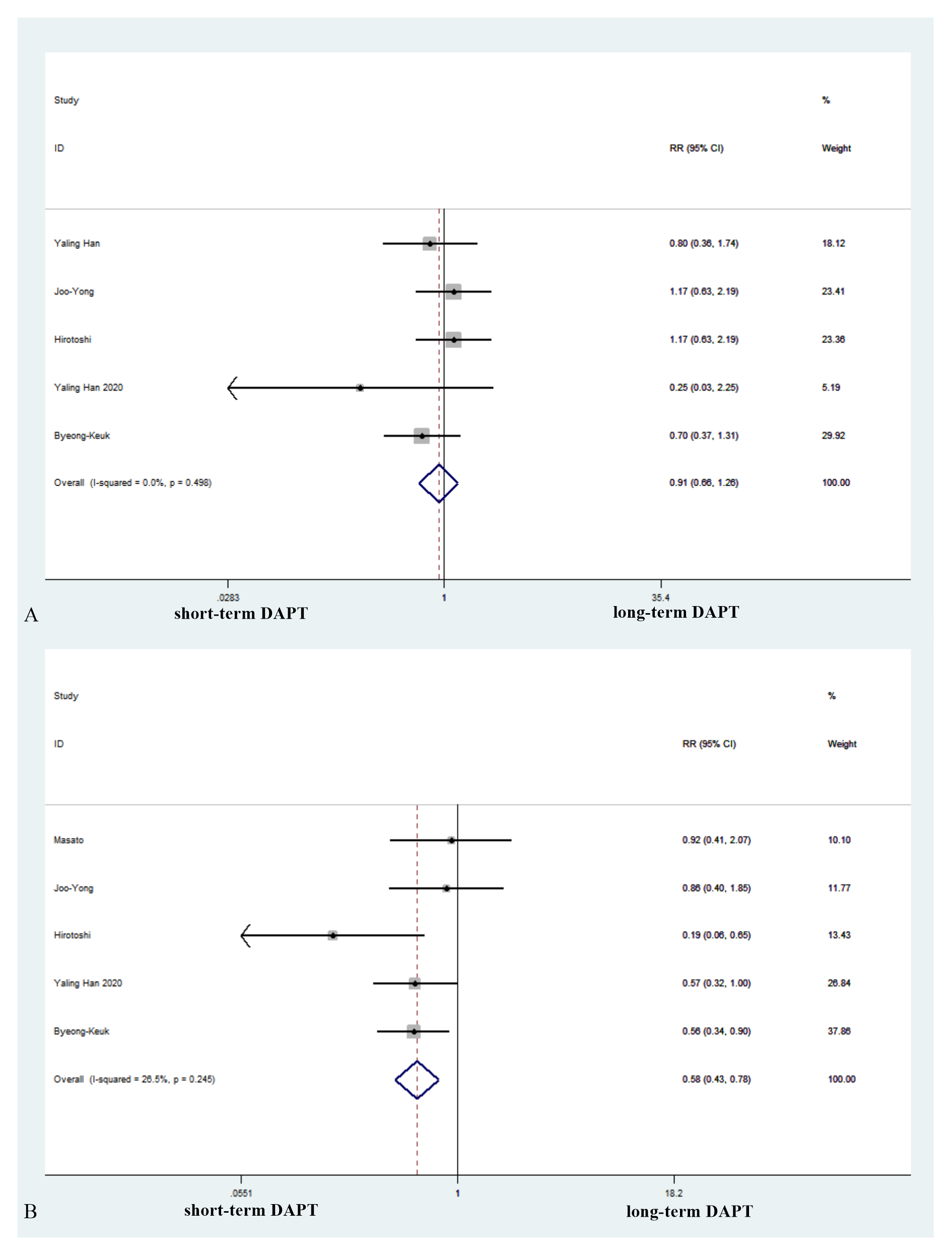 Supplemental Fig. 1 (A) Comparison of all-cause death between short- term DAPT and long- term DAPT after removal of one trials, (B) Comparison of major bleeding between short- term DAPT and long- term DAPT after removal of one trials.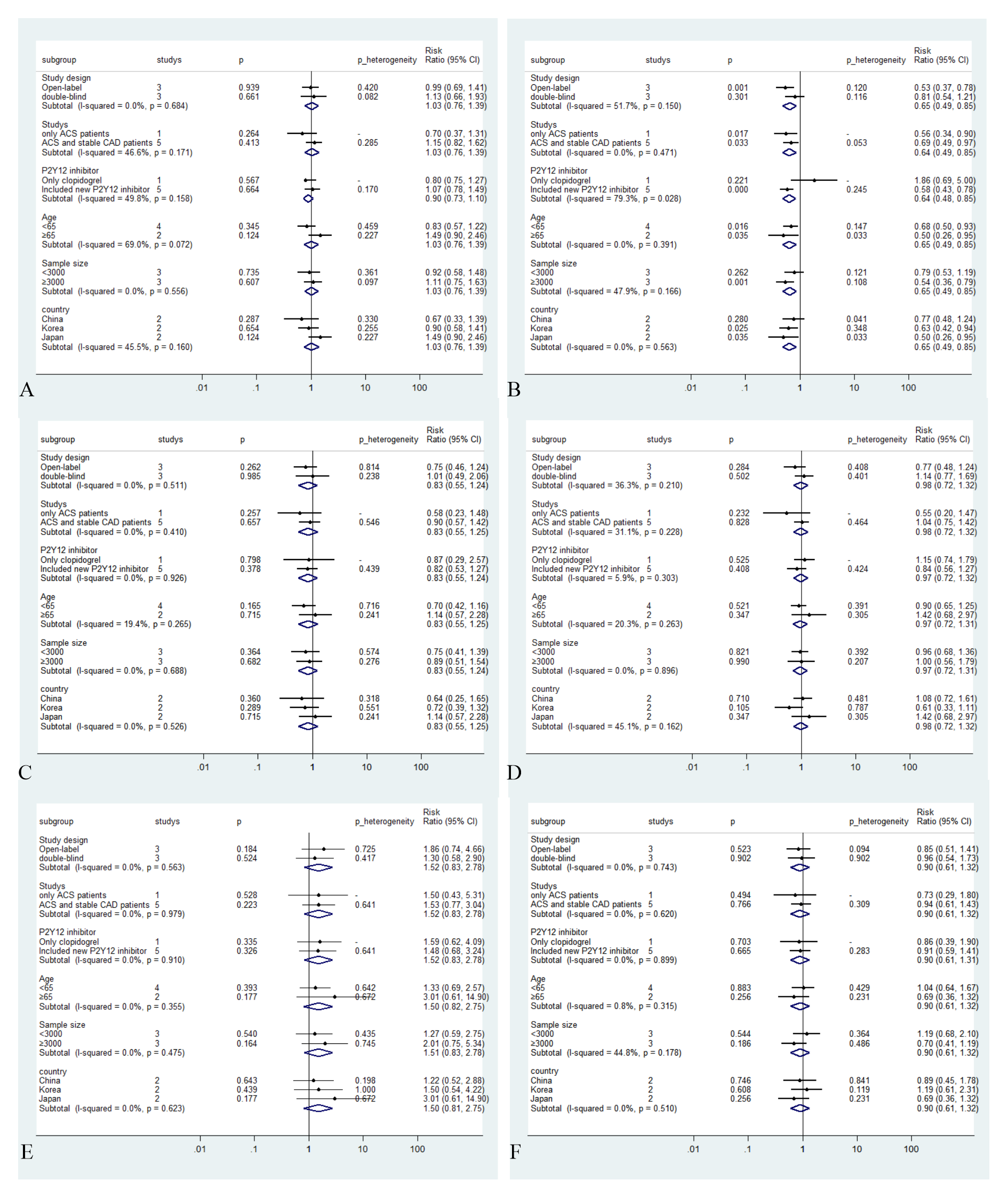 Supplemental Fig. 2 Subgroup analysis for each outcome. (A) all cause death, (B) major bleeding, (C) cardiovascular death, (D) myocardial infarction, (E) definite or probable stent thrombosis, (F) stroke.Supplemental Fig. 3 Labbe plot of major bleeding. 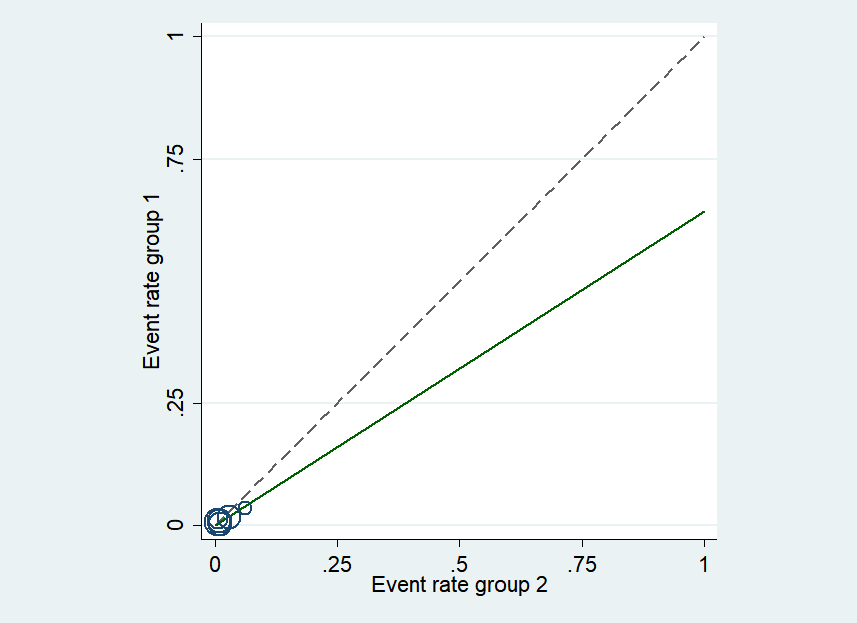 Supplemental Fig. 4 Galbraith plot of major bleeding.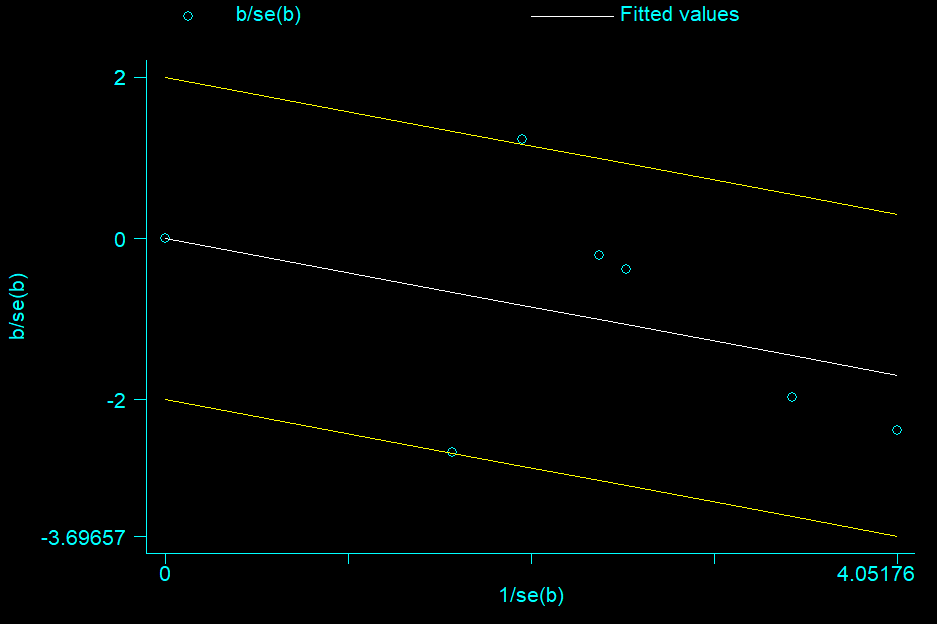 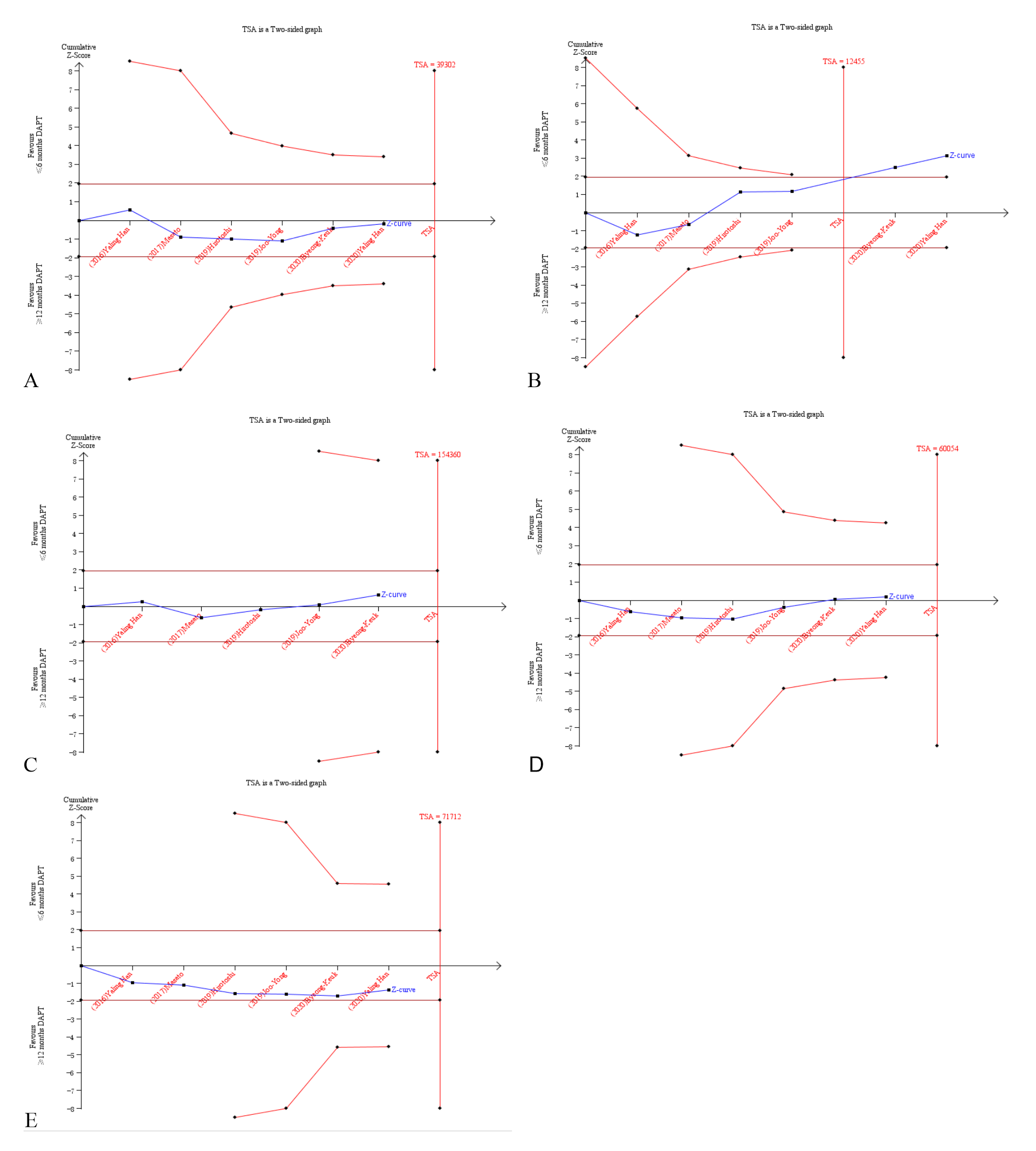 Supplemental Fig. 5 The required information size for each outcome. (A) all cause death, (B) major bleeding, (C) cardiovascular death, (D) myocardial infarction, (E) definite or probable stent thrombosis.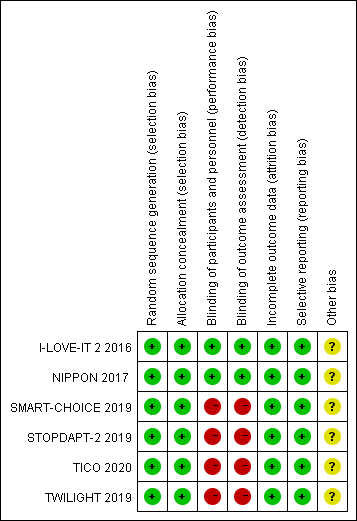 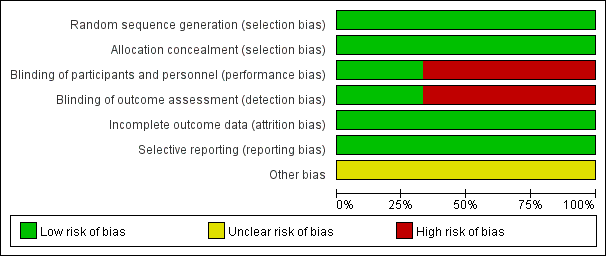 Supplemental Fig. 6 Assessing risk of bias for each trial included.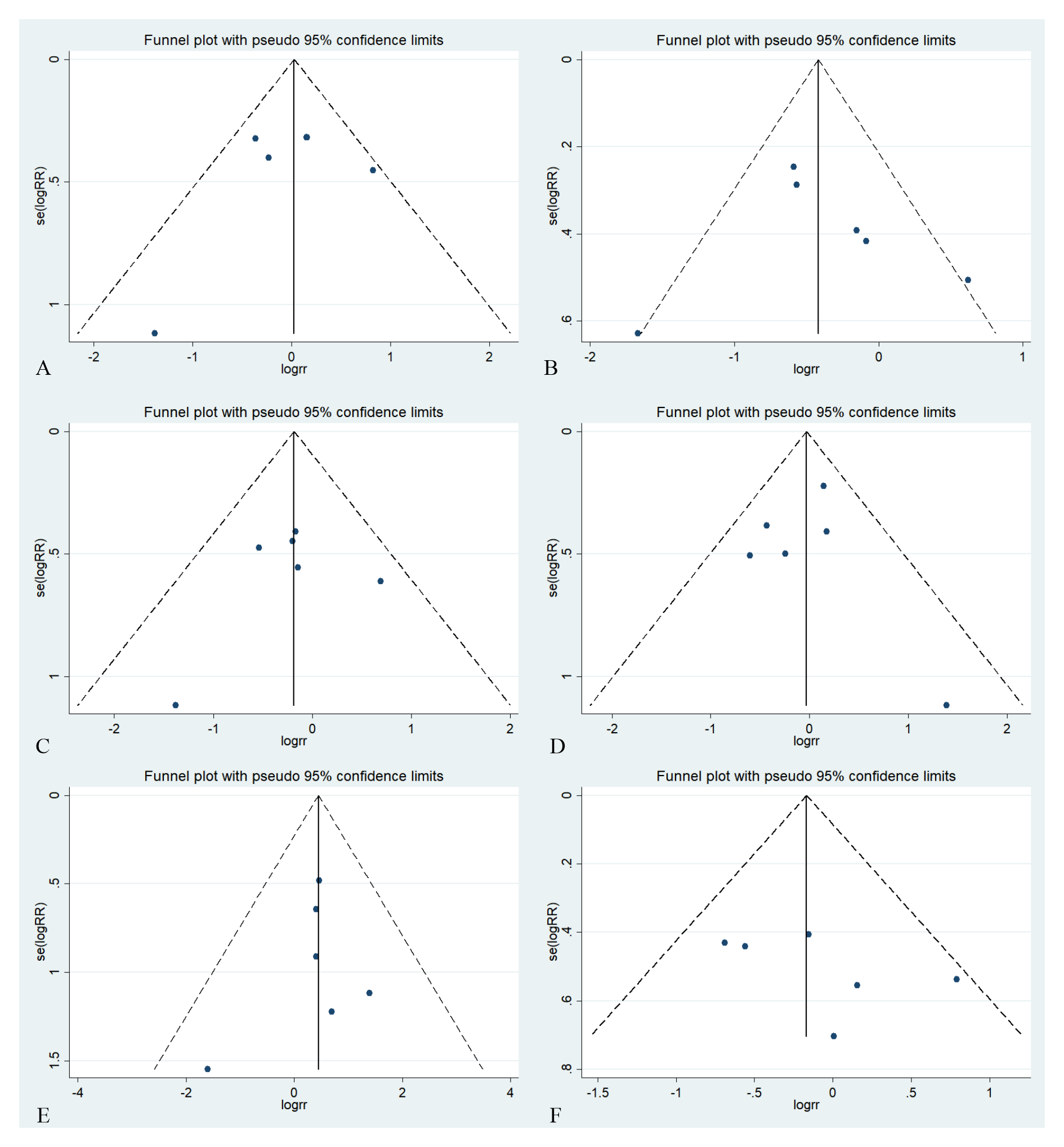 Supplemental Fig. 7 The funnel plot for each outcome. (A) all cause death, (B) major bleeding, (C) cardiovascular death, (D) myocardial infarction, (E) definite or probable stent thrombosis, (F) stroke.Supplemental Table 1. The search strategy of PubMed.Supplemental Table 2. The search strategy of EMBASE.Supplemental Table 3. The search strategy of Cochrane Library.Supplemental Table 4. Summary of GRADE evidence quality for outcomes.Supplemental Table 5. The P value of Begg’s and Egger’s for each outcome.#SearchesResults#1drug eluting stent [MeSH Terms]11637#2"drug eluting stent "[tiab] OR "DES "[tiab] OR "percutaneous coronary intervention "[tiab] OR "percutaneous coronary interventions "[tiab] OR "percutaneous coronary revascularization "[tiab] OR "percutaneous coronary revascularizations "[tiab] OR "PCI "[tiab]69654#3Dual Anti-Platelet Therapies [MeSH Terms]112#4"Dual Anti Platelet Therapy "[tiab] OR "Dual Anti-Platelet Therapies "[tiab] OR "DAPT "[tiab]2704#5(drug eluting stent [MeSH Terms]) OR ("drug eluting stent "[tiab] OR "DES "[tiab] OR "percutaneous coronary intervention "[tiab] OR "percutaneous coronary interventions "[tiab] OR "percutaneous coronary revascularization "[tiab] OR "percutaneous coronary revascularizations "[tiab] OR "PCI "[tiab])74219#6(Dual Anti-Platelet Therapies [MeSH Terms]) OR ("Dual Anti Platelet Therapy "[tiab] OR "Dual Anti-Platelet Therapies "[tiab] OR "DAPT "[tiab])2761#7((drug eluting stent [MeSH Terms]) OR ("drug eluting stent "[tiab] OR "DES "[tiab] OR "percutaneous coronary intervention "[tiab] OR "percutaneous coronary interventions "[tiab] OR "percutaneous coronary revascularization "[tiab] OR "percutaneous coronary revascularizations "[tiab] OR "PCI "[tiab])) AND ((Dual Anti-Platelet Therapies [MeSH Terms]) OR ("Dual Anti Platelet Therapy "[tiab] OR "Dual Anti-Platelet Therapies "[tiab] OR "DAPT "[tiab]))1131#8 ((drug eluting stent [MeSH Terms]) OR ("drug eluting stent "[tiab] OR "DES "[tiab] OR "percutaneous coronary intervention "[tiab] OR "percutaneous coronary interventions "[tiab] OR "percutaneous coronary revascularization "[tiab] OR "percutaneous coronary revascularizations "[tiab] OR "PCI "[tiab])) AND ((Dual Anti-Platelet Therapies [MeSH Terms]) OR ("Dual Anti Platelet Therapy "[tiab] OR "Dual Anti-Platelet Therapies "[tiab] OR "DAPT "[tiab])) Filters: Randomized Controlled Trial157#SearchesResults#1  'drug eluting stent':ab,ti OR 'des':ab,ti OR 'percutaneous coronary intervention':ab,ti OR 'percutaneous coronary interventions':ab,ti OR 'percutaneous coronary revascularization':ab,ti OR 'percutaneous coronary revascularizations':ab,ti OR 'pci':ab,ti137997#2'dapt':ab,ti OR 'anti-platelet therapies, dual':ab,ti OR 'dual anti platelet therapy':ab,ti OR 'dual anti-platelet therapies':ab,ti5399#3'rct':ab,ti OR 'randomized controlled trial':ab,ti OR 'randomised':ab,ti OR 'clinical trials, randomized':ab,ti OR 'trials, randomized clinical':ab,ti OR 'controlled clinical trials, randomized':ab,ti275967#4#1 AND #22340#5#3 AND #4155#SearchesResults#1MeSH descriptor: [Drug-Eluting Stents] explode all trees1398#2((drug eluting stent);ti,ab,kw OR (DES);ti,ab,kw OR (percutaneous coronary intervention);ti,ab,kw OR (percutaneous coronary interventions);ti,ab,kw OR (percutaneous coronary revascularization);ti,ab,kw OR (percutaneous coronary revascularizations);ti,ab,kw OR (PCI);ti,ab,kw):ti,ab,kw16565#3MeSH descriptor: [Dual Anti-Platelet Therapy] explode all trees14#4((DAPT);ti,ab,kw OR (Anti-Platelet Therapies, Dual);ti,ab,kw OR (Dual Anti Platelet Therapy);ti,ab,kw OR (Dual Anti-Platelet Therapies);ti,ab,kw):ti,ab,kw901#5#1 OR #216906#6#3 OR #4901#7#5 AND #6586Efficacy and Safety of Short-Term Dual Antiplatelet Therapy After New DES Implementation in East Asian for New DES Implementation in East AsianEfficacy and Safety of Short-Term Dual Antiplatelet Therapy After New DES Implementation in East Asian for New DES Implementation in East AsianEfficacy and Safety of Short-Term Dual Antiplatelet Therapy After New DES Implementation in East Asian for New DES Implementation in East AsianEfficacy and Safety of Short-Term Dual Antiplatelet Therapy After New DES Implementation in East Asian for New DES Implementation in East AsianEfficacy and Safety of Short-Term Dual Antiplatelet Therapy After New DES Implementation in East Asian for New DES Implementation in East AsianEfficacy and Safety of Short-Term Dual Antiplatelet Therapy After New DES Implementation in East Asian for New DES Implementation in East AsianEfficacy and Safety of Short-Term Dual Antiplatelet Therapy After New DES Implementation in East Asian for New DES Implementation in East AsianPatient or population: patients with New DES Implementation in East Asian
Settings:
Intervention: Efficacy and Safety of Short-Term Dual Antiplatelet Therapy After New DES Implementation in East AsianPatient or population: patients with New DES Implementation in East Asian
Settings:
Intervention: Efficacy and Safety of Short-Term Dual Antiplatelet Therapy After New DES Implementation in East AsianPatient or population: patients with New DES Implementation in East Asian
Settings:
Intervention: Efficacy and Safety of Short-Term Dual Antiplatelet Therapy After New DES Implementation in East AsianPatient or population: patients with New DES Implementation in East Asian
Settings:
Intervention: Efficacy and Safety of Short-Term Dual Antiplatelet Therapy After New DES Implementation in East AsianPatient or population: patients with New DES Implementation in East Asian
Settings:
Intervention: Efficacy and Safety of Short-Term Dual Antiplatelet Therapy After New DES Implementation in East AsianPatient or population: patients with New DES Implementation in East Asian
Settings:
Intervention: Efficacy and Safety of Short-Term Dual Antiplatelet Therapy After New DES Implementation in East AsianPatient or population: patients with New DES Implementation in East Asian
Settings:
Intervention: Efficacy and Safety of Short-Term Dual Antiplatelet Therapy After New DES Implementation in East AsianOutcomesIllustrative comparative risks* (95% CI)Illustrative comparative risks* (95% CI)Relative effect
(95% CI)No of Participants
(studies)Quality of the evidence
(GRADE)OutcomesAssumed riskCorresponding riskRelative effect
(95% CI)No of Participants
(studies)Quality of the evidence
(GRADE)ControlEfficacy and Safety of Short-Term Dual Antiplatelet Therapy After New DES Implementation in East AsianAll-cause death
Follow-up: 12-18 monthsStudy populationStudy populationRR 1.03
(0.76 to 1.39)15688
(6 studies)⊕⊕⊕⊕
highAll-cause death
Follow-up: 12-18 months11 per 100011 per 1000
(8 to 15)RR 1.03
(0.76 to 1.39)15688
(6 studies)⊕⊕⊕⊕
highAll-cause death
Follow-up: 12-18 monthsModerateModerateRR 1.03
(0.76 to 1.39)15688
(6 studies)⊕⊕⊕⊕
highAll-cause death
Follow-up: 12-18 months12 per 100012 per 1000
(9 to 17)RR 1.03
(0.76 to 1.39)15688
(6 studies)⊕⊕⊕⊕
highMajor bleeding
Follow-up: 12-18 monthsStudy populationStudy populationRR 0.64
(0.49 to 0.85)15688
(6 studies)⊕⊕⊕⊝
moderate1Major bleeding
Follow-up: 12-18 months16 per 100010 per 1000
(8 to 14)RR 0.64
(0.49 to 0.85)15688
(6 studies)⊕⊕⊕⊝
moderate1Major bleeding
Follow-up: 12-18 monthsModerateModerateRR 0.64
(0.49 to 0.85)15688
(6 studies)⊕⊕⊕⊝
moderate1Major bleeding
Follow-up: 12-18 months10 per 10006 per 1000
(5 to 9)RR 0.64
(0.49 to 0.85)15688
(6 studies)⊕⊕⊕⊝
moderate1Myocardial infarction
Follow-up: mean 12-18 monthsStudy populationStudy populationRR 0.97
(0.72 to 1.31)15688
(6 studies)⊕⊕⊕⊕
highMyocardial infarction
Follow-up: mean 12-18 months11 per 100010 per 1000
(8 to 14)RR 0.97
(0.72 to 1.31)15688
(6 studies)⊕⊕⊕⊕
highMyocardial infarction
Follow-up: mean 12-18 monthsModerateModerateRR 0.97
(0.72 to 1.31)15688
(6 studies)⊕⊕⊕⊕
highMyocardial infarction
Follow-up: mean 12-18 months9 per 10009 per 1000
(6 to 12)RR 0.97
(0.72 to 1.31)15688
(6 studies)⊕⊕⊕⊕
highStent thrombosis
Follow-up: mean 12-18 monthsStudy populationStudy populationRR 1.52
(0.83 to 2.78)15688
(6 studies)⊕⊕⊕⊕
highStent thrombosis
Follow-up: mean 12-18 months2 per 10003 per 1000
(2 to 6)RR 1.52
(0.83 to 2.78)15688
(6 studies)⊕⊕⊕⊕
highStent thrombosis
Follow-up: mean 12-18 monthsModerateModerateRR 1.52
(0.83 to 2.78)15688
(6 studies)⊕⊕⊕⊕
highStent thrombosis
Follow-up: mean 12-18 months2 per 10003 per 1000
(2 to 6)RR 1.52
(0.83 to 2.78)15688
(6 studies)⊕⊕⊕⊕
highcardiovascular death
Follow-up: mean 12-18 monthsStudy populationStudy populationRR 0.83
(0.55 to 1.24)15688
(6 studies)⊕⊕⊕⊕
highcardiovascular death
Follow-up: mean 12-18 months6 per 10005 per 1000
(4 to 8)RR 0.83
(0.55 to 1.24)15688
(6 studies)⊕⊕⊕⊕
highcardiovascular death
Follow-up: mean 12-18 monthsModerateModerateRR 0.83
(0.55 to 1.24)15688
(6 studies)⊕⊕⊕⊕
highcardiovascular death
Follow-up: mean 12-18 months8 per 10007 per 1000
(4 to 10)RR 0.83
(0.55 to 1.24)15688
(6 studies)⊕⊕⊕⊕
highStroke
Follow-up: mean 12-18 monthsStudy populationStudy populationRR 0.90
(0.61 to 1.31)15688
(6 studies)⊕⊕⊕⊕
highStroke
Follow-up: mean 12-18 months7 per 10006 per 1000
(4 to 9)RR 0.90
(0.61 to 1.31)15688
(6 studies)⊕⊕⊕⊕
highStroke
Follow-up: mean 12-18 monthsModerateModerateRR 0.90
(0.61 to 1.31)15688
(6 studies)⊕⊕⊕⊕
highStroke
Follow-up: mean 12-18 months5 per 10004 per 1000
(3 to 7)RR 0.90
(0.61 to 1.31)15688
(6 studies)⊕⊕⊕⊕
high*The basis for the assumed risk (e.g. the median control group risk across studies) is provided in footnotes. The corresponding risk (and its 95% confidence interval) is based on the assumed risk in the comparison group and the relative effect of the intervention (and its 95% CI).

CI: Confidence interval; RR: Risk ratio;*The basis for the assumed risk (e.g. the median control group risk across studies) is provided in footnotes. The corresponding risk (and its 95% confidence interval) is based on the assumed risk in the comparison group and the relative effect of the intervention (and its 95% CI).

CI: Confidence interval; RR: Risk ratio;*The basis for the assumed risk (e.g. the median control group risk across studies) is provided in footnotes. The corresponding risk (and its 95% confidence interval) is based on the assumed risk in the comparison group and the relative effect of the intervention (and its 95% CI).

CI: Confidence interval; RR: Risk ratio;*The basis for the assumed risk (e.g. the median control group risk across studies) is provided in footnotes. The corresponding risk (and its 95% confidence interval) is based on the assumed risk in the comparison group and the relative effect of the intervention (and its 95% CI).

CI: Confidence interval; RR: Risk ratio;*The basis for the assumed risk (e.g. the median control group risk across studies) is provided in footnotes. The corresponding risk (and its 95% confidence interval) is based on the assumed risk in the comparison group and the relative effect of the intervention (and its 95% CI).

CI: Confidence interval; RR: Risk ratio;*The basis for the assumed risk (e.g. the median control group risk across studies) is provided in footnotes. The corresponding risk (and its 95% confidence interval) is based on the assumed risk in the comparison group and the relative effect of the intervention (and its 95% CI).

CI: Confidence interval; RR: Risk ratio;*The basis for the assumed risk (e.g. the median control group risk across studies) is provided in footnotes. The corresponding risk (and its 95% confidence interval) is based on the assumed risk in the comparison group and the relative effect of the intervention (and its 95% CI).

CI: Confidence interval; RR: Risk ratio;GRADE Working Group grades of evidence
High quality: Further research is very unlikely to change our confidence in the estimate of effect.
Moderate quality: Further research is likely to have an important impact on our confidence in the estimate of effect and may change the estimate.
Low quality: Further research is very likely to have an important impact on our confidence in the estimate of effect and is likely to change the estimate.
Very low quality: We are very uncertain about the estimate.GRADE Working Group grades of evidence
High quality: Further research is very unlikely to change our confidence in the estimate of effect.
Moderate quality: Further research is likely to have an important impact on our confidence in the estimate of effect and may change the estimate.
Low quality: Further research is very likely to have an important impact on our confidence in the estimate of effect and is likely to change the estimate.
Very low quality: We are very uncertain about the estimate.GRADE Working Group grades of evidence
High quality: Further research is very unlikely to change our confidence in the estimate of effect.
Moderate quality: Further research is likely to have an important impact on our confidence in the estimate of effect and may change the estimate.
Low quality: Further research is very likely to have an important impact on our confidence in the estimate of effect and is likely to change the estimate.
Very low quality: We are very uncertain about the estimate.GRADE Working Group grades of evidence
High quality: Further research is very unlikely to change our confidence in the estimate of effect.
Moderate quality: Further research is likely to have an important impact on our confidence in the estimate of effect and may change the estimate.
Low quality: Further research is very likely to have an important impact on our confidence in the estimate of effect and is likely to change the estimate.
Very low quality: We are very uncertain about the estimate.GRADE Working Group grades of evidence
High quality: Further research is very unlikely to change our confidence in the estimate of effect.
Moderate quality: Further research is likely to have an important impact on our confidence in the estimate of effect and may change the estimate.
Low quality: Further research is very likely to have an important impact on our confidence in the estimate of effect and is likely to change the estimate.
Very low quality: We are very uncertain about the estimate.GRADE Working Group grades of evidence
High quality: Further research is very unlikely to change our confidence in the estimate of effect.
Moderate quality: Further research is likely to have an important impact on our confidence in the estimate of effect and may change the estimate.
Low quality: Further research is very likely to have an important impact on our confidence in the estimate of effect and is likely to change the estimate.
Very low quality: We are very uncertain about the estimate.GRADE Working Group grades of evidence
High quality: Further research is very unlikely to change our confidence in the estimate of effect.
Moderate quality: Further research is likely to have an important impact on our confidence in the estimate of effect and may change the estimate.
Low quality: Further research is very likely to have an important impact on our confidence in the estimate of effect and is likely to change the estimate.
Very low quality: We are very uncertain about the estimate.1 moderate heterogeneity for major bleeding1 moderate heterogeneity for major bleeding1 moderate heterogeneity for major bleeding1 moderate heterogeneity for major bleeding1 moderate heterogeneity for major bleeding1 moderate heterogeneity for major bleeding1 moderate heterogeneity for major bleedingAll cause deathMajor bleedingCardiovascular deathMyocardial infarctionDefinite orprobable stentthrombosisStroke Begg’s Testadj. kendall’sScore (P-Q)adj. kendall’sScore (P-Q)-15-1-1-15Std. Dev. of ScoreStd. Dev. of Score5.325.325.325.325.325.32Number of studiesNumber of studies666666ZZ-0.190.94-0.19-0.19-0.190.94Pr ＞∣z∣ Pr ＞∣z∣ 0.8510.3480.8510.8510.8510.348Z(continuity corrected)Z(continuity corrected)0.000.750.000.000.000.75Pr ＞∣z∣(continuity corrected)Pr ＞∣z∣(continuity corrected)1.0000.4521.0001.0001.0000.452Egger’s TestCoef.slope.3734942 -.6345046.1660593-.0068986.7261601-1.621716Egger’s TestCoef.bias-.94888 .6347804-.6962496-.0678009-.38732523.028597Egger’s TestStd. err.slope.6487032 .7558419.7629977.4247139.64085091.153159Egger’s TestStd. err.bias1.6985142.1204011.4665381.116358.81956292.365354Egger’s Testtslope0.58-0.840.22-0.021.13-1.41Egger’s Testtbias-0.560.30-0.47-0.06-0.471.28Egger’s Testp ＞∣t∣slope0.5960.4480.8380.9880.3200.232Egger’s Testp ＞∣t∣bias0.6060.7800.6600.9540.6610.270Egger’s Test[95%Conf. Interval]slope-1.427595-2.733058-1.952362-1.186093-1.0531274.8234Egger’s Test[95%Conf. Interval]bias-5.664711-5.252395-4.768013-3.167307-2.662796-3.538679[95%Conf. Interval]slope2.1745831.4640492.284481.1722962.5054471.579967[95%Conf. Interval]bias3.7669516.5219563.3755133.0317051.8881469.595874